Florala High 21-22Florala High School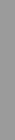 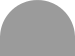 MissionThe mission of Florala High School is to provide students with the skills and knowledge needed to become respectful,  responsible, and resourceful members of society.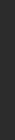 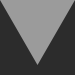 Source of Funding: Other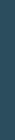 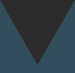 Critical Initiative   Individualized instruction via Exact Path as well as teacher implemented strategies will be used to remediate students performing at an achievement level of 2.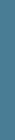 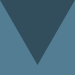 Key MeasuresIntended Outcome(s)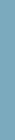 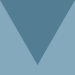 ObjectiveMath scores of 7th and 8th-grade students will improve from a score of 2 to a score of 3.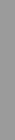 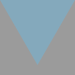 VisionRespectful, Responsible, Resourceful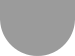 Florala High 21-22Florala High School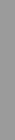 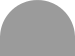 MissionThe mission of Florala High School is to provide students with the skills and knowledge needed to become respectful,  responsible, and resourceful members of society.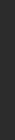 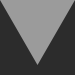 Source of Funding: Other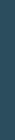 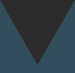 Critical Initiative   Individualized instruction via Stride, Exact Path, and one-on-one strategic teaching will be used to remediate students performing on an achievement level of 2 during enrichment/ intervention classes.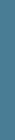 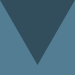 Key MeasuresIntended Outcome(s)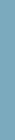 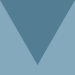 ObjectiveMath scores of 7th and 8th-grade students will improve from a score of 2 to a score of 3.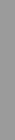 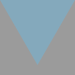 VisionRespectful, Responsible, Resourceful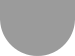 Florala High 21-22Florala High School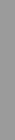 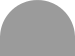 MissionThe mission of Florala High School is to provide students with the skills and knowledge needed to become respectful,  responsible, and resourceful members of society.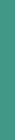 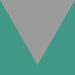 Source of Funding: Other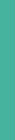 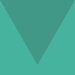 Critical Initiative   Students will be offered activities including, but not limited to Computer Science, Esports, News Team, Drama, Drug/Alcohol Safety Training, Wildcat Wednesday, and dual enrollment. 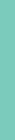 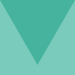 Key MeasuresIntended Outcome(s)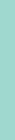 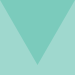 ObjectiveStudents will have the opportunity to explore extracurricular activities, elective activities, dual enrollment, and co-op opportunities.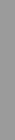 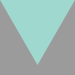 VisionRespectful, Responsible, Resourceful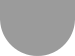 Florala High 21-22Florala High School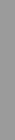 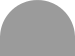 MissionThe mission of Florala High School is to provide students with the skills and knowledge needed to become respectful,  responsible, and resourceful members of society.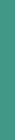 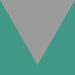 Source of Funding: Other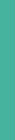 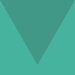 Critical Initiative   Plato Courseware and ACCESS will be provided for students in grades 9-12 choosing virtual school. 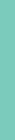 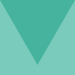 Key MeasuresIntended Outcome(s)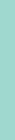 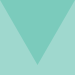 ObjectiveIncrease the availability to provide virtual school options.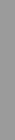 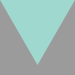 VisionRespectful, Responsible, Resourceful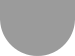 Florala High 21-22Florala High School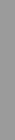 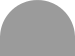 MissionThe mission of Florala High School is to provide students with the skills and knowledge needed to become respectful,  responsible, and resourceful members of society.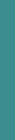 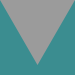 Source of Funding: Other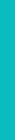 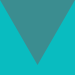 Critical Initiative   Weekly visits scheduled and documented by the specialist.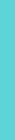 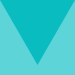 Key MeasuresIntended Outcome(s)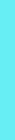 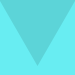 ObjectiveMake social-emotional services and support available to students on a weekly basis through the Covington County Schools Mental Health Specialist.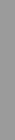 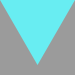 VisionRespectful, Responsible, Resourceful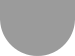 Florala High 21-22Florala High School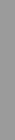 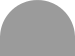 MissionThe mission of Florala High School is to provide students with the skills and knowledge needed to become respectful,  responsible, and resourceful members of society.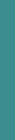 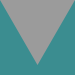 Source of Funding: Other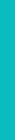 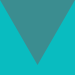 Critical Initiative   School or classroom presentations and social interventions as needed.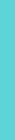 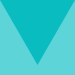 Key MeasuresIntended Outcome(s)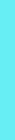 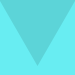 ObjectiveMake social-emotional services and support available to students on a weekly basis through the Covington County Schools Mental Health Specialist.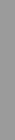 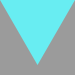 VisionRespectful, Responsible, Resourceful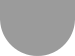 Florala High 21-22Florala High School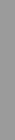 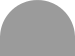 MissionThe mission of Florala High School is to provide students with the skills and knowledge needed to become respectful,  responsible, and resourceful members of society.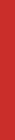 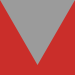 Source of Funding: Other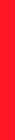 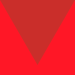 Critical Initiative   Stride Training will be held for all 7th and 8th-grade teachers.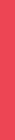 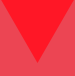 Key MeasuresIntended Outcome(s)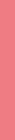 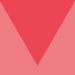 ObjectiveTeachers will receive training in scientifically research-based programs to improve classroom instruction and remediate students.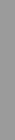 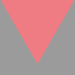 VisionRespectful, Responsible, Resourceful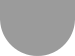 Florala High 21-22Florala High School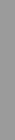 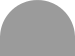 MissionThe mission of Florala High School is to provide students with the skills and knowledge needed to become respectful,  responsible, and resourceful members of society.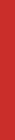 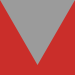 Source of Funding: Other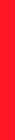 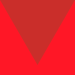 Critical Initiative   Exact Path training will be held for all new teachers.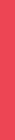 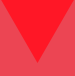 Key MeasuresIntended Outcome(s)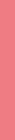 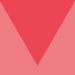 ObjectiveTeachers will receive training in scientifically research-based programs to improve classroom instruction and remediate students.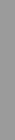 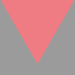 VisionRespectful, Responsible, Resourceful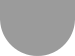 Florala High 21-22Florala High School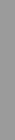 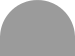 MissionThe mission of Florala High School is to provide students with the skills and knowledge needed to become respectful,  responsible, and resourceful members of society.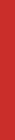 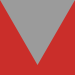 Source of Funding: Other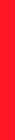 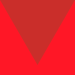 Critical Initiative   ACAP training and evaluation of ACAP assessment data will be presented to staff.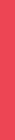 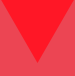 Key MeasuresIntended Outcome(s)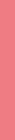 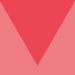 ObjectiveTeachers will receive training in scientifically research-based programs to improve classroom instruction and remediate students.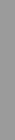 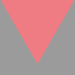 VisionRespectful, Responsible, Resourceful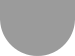 Florala High 21-22Florala High School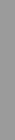 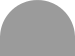 MissionThe mission of Florala High School is to provide students with the skills and knowledge needed to become respectful,  responsible, and resourceful members of society.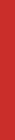 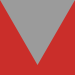 Source of Funding: Other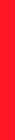 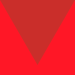 Critical Initiative   PowerSchool/PowerTeacher training will be assigned to all staff members.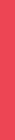 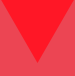 Key MeasuresIntended Outcome(s)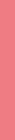 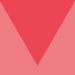 ObjectiveTeachers will receive training in scientifically research-based programs to improve classroom instruction and remediate students.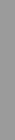 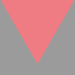 VisionRespectful, Responsible, Resourceful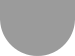 Florala High 21-22Florala High School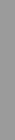 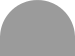 MissionThe mission of Florala High School is to provide students with the skills and knowledge needed to become respectful,  responsible, and resourceful members of society.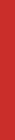 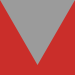 Source of Funding: Other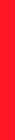 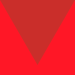 Critical Initiative   All Math teachers will attend training for the new curriculum-Savvas Realize.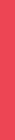 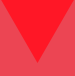 Key MeasuresIntended Outcome(s)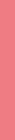 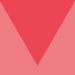 ObjectiveTeachers will receive training in scientifically research-based programs to improve classroom instruction and remediate students.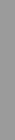 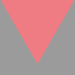 VisionRespectful, Responsible, Resourceful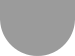 